      Montoursville Presbyterian Church900 Elm Street, Montoursville, PASeptember 24, 2017    8:15am & 10:45am           Celebrating the 500th Anniversary of the Reformation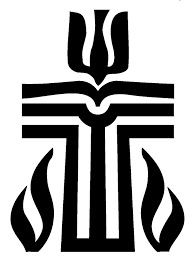 God’s People GatherPlease observe prayerful silence when the prelude begins.WELCOME AND OPENING PRAYERPRELUDE    “You are Mine”   LIGHTING OF THE CHRIST CANDLE  (10:45)  Mike and Deb CilloWe Praise the Lord*CALL TO WORSHIP     (Psalm 119:105f, 108, 111f)L: Your Word is a lamp for my feet, a light on my path.P: I have taken an oath and confirmed it, that I will follow Your righteous laws.L: Accept, O Lord, the willing praise of my mouth, and teach me Your laws.P: Your statues are my heritage forever; they are the joy of my heart. My heart is set on keeping Your decrees to the very end.*Hymn of Praise:  474   “O Splendor of God's Glory Bright”THE CONFESSION OF SINCall to ConfessionPrayer of Confession    Merciful God, You pardon all who truly repent and  turn to You.  We humbly confess our sins and ask Your mercy.  We have not loved You with a pure heart, nor have we loved our neighbors as ourselves.  We have not done justice, loved kindness, nor walked humbly with You, our God.  In Your great mercy and compassion, forgive our sins and cleanse us from unrighteousness.  Free us to choose Your will and obey Your commandments, through Jesus Christ our Savior, Amen.(Silent Confession)Assurance of Pardon*Response of Praise:  579 “Gloria Patri”Passing the PeaceL:  The peace of the Lord Jesus Christ be with you.P:  And also with you.Hear God’s Word           CHILDREN’S LESSON PRAYER FOR ILLUMINATIONEPISTLE LESSON:  2 Timothy 3:10-16   (pg. 1199/1813)GOSPEL LESSON:  John 5:31-40   (pg. 1068/1622)SPECIAL MUSIC:     “Behold the Lamb”     Lia BozzaEPISTLE LESSON:  1 Peter 1:13-25   (pg. 1220/1846)Leader: This is the word of the Lord!   People: Thanks be to God!SERMON    Sola Scriptura—Scripture Alone   Rev. David C. Smith*Hymn of Response: 327   “O Word of God Incarnate”*AFFIRMATION OF FAITH    (from the Theological Declaration of Barmen, 1934)Jesus Christ, as He is attested for us in Holy Scripture, is the one Word of God which we have to hear, and which we have to trust and obey in life and in death. As Jesus Christ is God's assurance of the forgiveness of all our sins, so in the same way and with the same seriousness is He also God's mighty claim upon our whole life. The Church's commission, upon which its freedom is founded, consists in delivering the message of the free grace of God to all people in Christ's stead.     The Disciples Give ThanksTHE PRESENTATION OF TITHES AND OFFERINGSOffertory:  “What Wondrous Love is This”    *Doxology: 592  “Praise God, from Whom All Blessings Flow”*Prayer of DedicationTHE SHARING OF JOYS & CONCERNS   Tammy SchlachterPRAYERS OF THE PEOPLE   The Lord’s Prayer (pg. 16)                    We Go Forth To ServeANNOUNCEMENTS*Hymn of Sending: 361   “How Firm a Foundation”  *CHARGE AND BENEDICTION                 POSTLUDE    “Holy God we Praise thy Name”    	 *Please stand, if ableWorship Leaders    Pastor:  Rev. David C. SmithGreeters & Ushers: (8:15am)  Bill & Ocie HoffmanGreeters: (10:45am)  Bob & Judy ShimpUshers:  M. Bradley, D. Shimmel, S. Means, M HaasLiturgist: (8:15)  Carl Fulton     (10:45)  Joe LeCroneGuest Organist:  Lia Bozza  This Week at MPCSunday, September 24th 8:15am  Worship Service (S)9:30am  Sunday School (C)10:45am Worship Service (S)5:30pm  FISH Youth Group (MCEC)Monday, September 25th (Food Pantry/Shep. of the Sts. Delivery)8:30am  Prayer Group (MCEC)Tuesday, September 26th   (bulletin announcements due)Wednesday, September 27th 7:00pm  Choir PracticeThursday, September 28th   6:15pm-8:15pm  AA Meeting (FH)Friday, September 29th Office ClosedSaturday, September 30th Sunday, October 1st   Communion8:15am  Worship Service (S)9:30am  Sunday School (C)10:45am Worship Service (S)S – Sanctuary    C – Classroom    FH – Fellowship Hall    N – NurseryMCEC – Mendenhall    Last Week’s Attendance:  8:15am – 38      10:45am – 71Pastor’s Office (570) 368-4747   E-mail: presbysmith@gmail.comChurch Office: Mon-Thur 9:00-noon  (570) 368-1595E-mail:  montourpc@gmail.com  Website: www.montourpres.orgUshers & Greeters for October 1st, October 8th & October 15th (8:15am) Ushers and Greeters:  M. Yourish and Steve Rush (10:45am) Greeters: George and Diane Casella Ushers:  D. Weiser, N. Bixler, D. Peace G. Casella Jr. CIRCLE 2 is having a MixedBag fundraiser through 9/28. If you have any questions or would like to place an order please see Leanne Wheeland or any other Circle 2 member. Thank you in advance for supporting all we do throughout the year.Announcements for the week of September 24, 2017Welcome to the Montoursville Presbyterian ChurchVisitors: Please complete a Visitor Card found in the pew rack and place it in the offering plate.  If you are looking for a church home or membership, please see the Pastor, an Usher, or call the office.To assist with your worship experience, we offer:Personal hearing devices – please see an UsherPew cushions – stored above the coat racks in the NarthexLarge print hymnals – in the NarthexHandicap/family restroom – off the far end of Fellowship HallWorship bags for children – in a basket in the NarthexNursery care for children ages up to 5 years old              Staff:  Deb Rupert, Dorothy Casella and Gaetan CasellaNext Sunday, we celebrate the Sacrament of the Lord’s Supper.  If you know of anyone homebound or not able to attend and would like to receive communion, please see the pastor or call the office.                                    FISH CALENDAR
TONIGHT - Bible study, games and dinner at the MCEC. Plan to come at 5:30 pm.  See you then!
October 8 - Bible study, games and dinner at the MCEC. Plan to come at 5:30 pm.October 22 - Corn Maze.  Details to follow.   November 5 - Operation Christmas Child shoebox packing party!                                                                                          FISH will be packing shoeboxes for Operation Christmas Child again this year.  Our packing day will be here before we know it and if you like to shop early, there are a lot of things that are on sale that would be great shoebox gifts — school supplies, summer clothes and shoes, among other things.  More specific information will follow about how you can participate in this ministry, but please contact Dorothy Casella or Wendy Smith if you have questions now.  Thank you for your support!Note:  There will be no Circle 1 meeting in October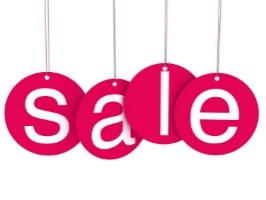 The women of Circle 1 will be holding their rummage and bake sale on Saturday, October 7th from 8 am to 1 pm. Items that you wish to donate for the sale can be brought to the church any time following services on Sunday, October 1st through Thursday morning , October 5th. The Elm St. door will be open from 9 am until 6 pm Sunday, October 1st, Monday Oct. 2nd and Tuesday,  Oct. 3rd. The doors will be open on Wednesday until 8 pm and on Thursday until 8 pm to receive baked goods. Please don’t bring any soiled or broken items. Bring clean clothing, workable electrical items, pots, pans, dishes, glassware, toys and jewelry in good condition.Please take all donations directly to the Fellowship Hall and place them on or under the tables labeled with the appropriate category. This method of setting up has been an incredible help  to us and we thank you for your cooperation.Sign up sheets to help on Thursday and Saturday will be in the church entrance. As always, we welcome any and all volunteers!Montoursville Presbyterian Church is seeking a Chancel Choir Director.  This is a compensated position that requires 2 hours evening rehearsals and 2 hours Sunday (warm-up and worship service).  Meetings and preparation as needed. If you or someone you know may be interested, please contact Neil Bixler, Personnel Committee, at 570-407-2126 or email nbixler@live.com.       Prayer ListIllness, recovery and support:  Florene Arbogast, Tom Bailey, Harriett Bernier, Doug Bird, Matt Book, Jack Bower, Nancy Bradley, Sandie Bradley, Kathy Butkofsky, Callie Cavanaugh, Hedi Campbell, Mary Christie, Saundra Cillo, Marge Danley, Zola Davis, Dekker family,    Eric Dawnkaski, Ellie English, Danny Fagnano, Betty Farley, Janine Fisher, Bob Folmar, Jeff  Fowler, Tim Garman, Gladys Gerchow,   Ryder Getchis, Trista Hackenberg, Dee Henrickson, Tom Hoy, Rod Husted, Victoria Johnson, Ron Kanour, Bryant Keller, Carolyn Keller, Francis Kelly, Rob Kline, Orvil Kneezle, Gary Koons, Myra Kovalak, Marcie Kremser, Sandy Kurtz,  Bob Lang, Susan Lantz, Tina and Scott Lawrence, Natalie Mathias, Anthony and Trent Mazzullo, Patty McGinniss, Clayton Merrill, Jim Mexdorf, Joe Mifsud, Angela Mitchell, Evelyn Joy Mowery, Denise Neff, Frank Odell, Carol Peace, Leigh Purdy, Joshua and Henry Reinsburrow, Olivia Rogers, Ethel “EJ” Ruddy, Frances Rush, Steve Rush, Bob and Doris Shandry, Jim and Shirley Shaner, Erin Shimmel, Betty Simpler, C.W. Smith, Tootie Starr, Jim Swan, Michele Terpolilli, Dawn Thompson, Newell Thompson, Stella Walmer, Virginia Wentzler, Chris Williams, Marieva Williams, Sandra Williams, Sharon Wolfgang, Jim Wright, Sandy Wright, Bob Wyland.Joys:  Luann Frantz’s daughter Jennifer is pregnant. Catheal and Dale Weiser’s niece Shawna Peterson had a boy on Friday, both are doing well. Military:  Duane (DJ) Burleigh, Ryan Burns, Joe Cardone, Maj. Brady Cillo, Jessie Confer, Maj. Laurie Fontaine, Caleb Frantz, Julia Glosek, Ben Hepburn, Ethan Jones, Dani Kline, Sgt. J. Patrick Lawracy, Jeremy Loveland, David McCollin, Marissa Patterson, Paul Wenner, Jason Yurek                       Others:  Nthemba Church (Sister church in Africa), Missing pastors in Malaysia, Ministries of MPC, Peace in the World, Camp Krislund, Iran, Victims of fires in London and Portugal, Sierra Leone and DR Congo landslide victims, Bareclona victims, India train crash victims, Victims of Hurricane Harvey and Irma